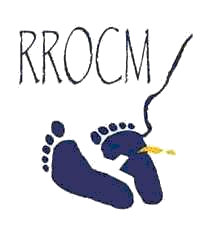  REGIONAL NETWORK OF CIVIL ORGANIZATIONS FOR MIGRATION (RNCOM)Technical Secretariat CIDEHUM, Costa Rica. Joint actions generated from the Ad-hoc Working Group RCM-RNCOM Technical Secretariat, August 1st, 2013As part of the agreements dated June 27, 2013 in San Jose, during the meeting of the Regional Conference on Migration CRM, the Regional Network of Civil Organizations for Migration (RNCOM) expressed "We are committed to delivering the TS of the RCM a new proposal on August 1st, 2013, to be an input for the respective consultations in Member Countries, and thus have a consensus document for the meeting of the RCGM". This input was defined and expressed as a result of the first meeting of the ad hoc group that took place in the city of San Salvador on 20 and 21 February, 2013.The present document is based on the conclusions and agreements of the first meeting of the RCM-RNCOM Ad-hoc Working Group for the definition of a common agenda and its coordination mechanisms, which will boost collaborative work between representatives from RCM Member Countries and civil society organizations members of RNCOM.  This is divided into three major topics agreed previously to the first meeting of the Ad-Hoc Group.1. Human Trafficking  2. Vulnerable Groups 3. Integration and reintegration of migrant persons  Human Trafficking: RNCOM considers critical to address human trafficking from the conceptual perspective of the Palermo Protocol (UN Convention against Transnational Organized Crime) including sensing and victim protection actions as well as and crime prevention of human trafficking, recognizing that criminal prosecution is a state responsibility.RNCOM, through its members in the various national boards, coalitions and cross spaces, develops operational plans for each country and at a regional level, strengthening a constant and permanent national and regional dialogue, for example in areas such as the Regional Coalition Against Trafficking in Persons, which Technical Secretariat is led by Costa Rica. In this framework the RNCOM member organizations participating in the working subcommittees of national coalitions, collaborate permanently in the drafting of legislation, regulations and protocols.In the crime of human trafficking for purposes of labor exploitation, RNCOM keeps open the discussion on the protection of migrant workers and vulnerable groups, especially unaccompanied migrant children. All these actions in cross spaces of RCM member countries.According to the agreements and commitments emanating for the RCM-RNCOM Working Group for defining a common agenda, with respect to the crime of human trafficking we reiterate the priorities relating to:Training and awareness of stakeholders related to the crime of human trafficking aimed at law offices, prosecutors, ministries of health, education, labor, trade and tourism, in the areas of awareness, detection, care and protection of victims . Encourage joint working actions for the accompaniment, performance and construction of the regularization process for victims of trafficking.Organization of a regional forum of reintegration and reinsertion of victims of trafficking. Integration and reintegration of migrant persons. RNCOM, within national institutions responsible of integration processes of returned migrants and refugees, supports mechanisms for generating an influential culture which allows migrants´ integration.  RNCOM, within institutions from RCM Member Countries, works in strengthening worthy return processes of migrants; concerning victims of human trafficking it is important for RNCOM to assure that processes are strictly voluntary as it is established in legislations that protect victims.  It is in this line, that we remember the mechanisms established under the topic of integration and reintegration, including:Share information about the reception and reintegration programs used in RCM member countries. The Technical Secretariat of RCM will share information of seminars and workshops regarding this topic.RCM´s PPT will organize the Workshop on social integration of migrants and will invite RNCOM to participate.Vulnerable Groups:  RNCOM and RCM have as a common aim to strengthen respect for human rights of all migrants, with special attention to unaccompanied children with migration status, among others, as identified in the summary of agreements and commitments at the meeting of the RCM-RNCOM Ad-Hoc Working Group. Among the groups that are vulnerable of violation of their human rights, jointly defined in this session, are:a) Migrant women (origin, transit, destination, return) b) Migrant children c) Migrant workers d) LGBTI population e) Migrant population among smugglers networks in the regionf) Returned and deported populationsg) Displaced populations forced by violence h) Stateless populations Regarding the population of unaccompanied migrant children, we rescued the following: Share responsibility among RCM member countries and RNCOM representatives’ members, on the review of the procedures and practices of the best interest of the child and the procedures and mechanisms for care, removal and monitoring. Retake urgently, the principle of non-detention or imprisonment of migrant children as well as deportations at night schedules. Review the legislation about the right to identity as well as their practices and the consequences of the violation of this right. Awareness-raising, information and training to immigration officers and other figures such as the Child Protection Officers, OPI`s, for the proper care of minors, and the creation of mechanisms for ongoing monitoring and evaluation. Regarding migrant workers: Review mechanisms of migratory documentation in member countries of the RCM for providing documentation to temporary migrant workers. Regarding LGBTI population (Lesbian, Gay, Bisexual, Transexual and Intersexual): Review of existing legislation and practice regarding cases of persecution based on gender identity for granting refugee status or migratory regularization possibilities. Finally, we remember the consensus on the need to establish a monitoring mechanism on the actions undertaken by RCM member countries and RNCOM in prioritized issues, to be developed jointly by the Technical Secretariats of the two organizations.Also, we express RNCOM and its members´ disposition to share information and expertise for collaboration, awareness and training of officials of different branches of government (executive, legislative and judicial), contributing to the prevention of human rights violations of migrants.